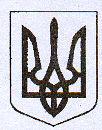                                               У К Р А Ї Н А  Жовківська міська рада   Львівського району Львівської областіВИКОНАВЧИЙ  КОМІТЕТ                                                     РІШЕННЯвід 16.04.2021 р.       № 39	                 м. ЖовкваПро звільнення від оплати за теплопостачання ФОП Купецької  Г. І.	  Розглянувши звернення фізичної особи-підприємця Купецької Ганни Іванівни, керуючись ст. 30 Закону України «Про місцеве самоврядування в Україні»,  виконком Жовківської міської ради В И Р І Ш И В:   1. Для обстеження температурного режиму підвального приміщення загальною площею 49,0 м2 по вулиці Львівська, 40 в місті Жовква, яке орендує ФОП Купецька Ганна Іванівна, утворити комісію в складі                              4 (чотирьох) чоловік:-  Малачівська М.З. – перший заступник Жовківського міського голови;- Пилипець М.М. – головний спеціаліст відділу бухгалтерського обліку та звітності;- Васильків Б.С. – комендант;- Купецька Г.І. – приватний підприємець.   2.   Відділу бухгалтерського обліку та звітності, враховуючи температурний режим у відповідності з актами обстеження температури повітря, під час опалювального сезону, відшкодування за теплопостачання ФОП Купецькій Г.І. не проводити.   3.  Контроль за виконання даного рішення покласти на першого заступника Жовківського міського голови Малачівську М.З.Міський голова                                                                   Олег ВОЛЬСЬКИЙ